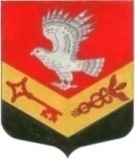 ЗАНЕВСКОЕ ГОРОДСКОЕ ПОСЕЛЕНИЕВСЕВОЛОЖСКОГО МУНИЦИПАЛЬНОГО РАЙОНАЛЕНИНГРАДСКОЙ ОБЛАСТИСОВЕТ ДЕПУТАТОВ ЧЕТВЕРТОГО СОЗЫВАРЕШЕНИЕ15.08.2023 											№ 70гп. Янино-1Об установлении тарифов (цен) на услуги,оказываемые муниципальным бюджетнымучреждением «Центр физической культуры и спорта «Заневский» Всеволожскогомуниципального района Ленинградской области В соответствии с Федеральным законом от 06.10.2003 № 131-ФЗ «Об общих принципах организации местного самоуправления в Российской Федерации», Уставом Заневского городского поселения Всеволожского муниципального района Ленинградской области, решением совета депутатов МО «Заневское городское поселение» от 24.05.2019 № 30 «Об утверждении Порядка принятия решений об установлении тарифов на работы и услуги муниципальных предприятий и учреждений МО «Заневское городское поселение» совет депутатов Заневского городского поселения Всеволожского муниципального района Ленинградской области принялРЕШЕНИЕ:1. Установить тарифы (цены) на услуги, оказываемые муниципальным бюджетным учреждением «Центр физической культуры и спорта «Заневский» Всеволожского муниципального района Ленинградской области, согласно приложению.2. Установить период действия тарифов (цен) на услуги, оказываемые муниципальным бюджетным учреждением «Центр физической культуры и спорта «Заневский» Всеволожского муниципального района Ленинградской области, на 1 год со дня вступления в силу настоящего решения.3. Настоящее решение вступает в силу после его официального опубликования в газете «Заневский вестник».4. Контроль за исполнением настоящего решения возложить на постоянно действующую депутатскую комиссию по вопросам местного самоуправления, предпринимательству и бизнесу, законности и правопорядку.Глава муниципального образования	 В.Е. КондратьевПриложение к решениюот 15.08.2023 № 70Тарифы (цены)на услуги, оказываемые муниципальным бюджетным учреждением «Центр физической культуры и спорта «Заневский» Всеволожского муниципального района Ленинградской области№НаименованиеВремя проведения занятияПродолжи-тельность/ площадьСтоимость, руб. 1Аренда стадионаПн-Вс1 час4 000,002Аренда футбольного поляПн-Вс1 час2 000,003Аренда ½ футбольного поля Пн-Вс1 час1 000,005Аренда ¼ футбольного поля Пн-Вс1 час500,006Аренда медицинского кабинетаПо договору1 сутки1 000,007Аренда раздевалокПо договору1 час1 500,008Аренда судейской комнатыПо договору1 час1 000,009Аренда легкоатлетических беговых дорожек 400м.Пн-Вс1 час1 000,0010Аренда легкоатлетических беговых дорожек 100 м.Пн-Вс1 час1 000,0011Аренда площадки для ммг (коробка).Пн-Вс1 час1 500,0012Помещение для хранения лыжного инвентаря и оборудованияПн-Вс1 суткидо 500,0013Групповые занятия (по видам спорта)В соответствии с расписанием1 час450,00(за 1 чел.)14Индивидуальное занятие(по видам спорта) В соответствии с расписанием1 час2 000,0015Оборудование для прыжков в высоту с шестомПо договору1 сутки10 000,016ВоротаПо договору1 сутки5 000,0017Баскетбольные кольцаПо договору1 сутки10 000,00(пара)18Стойки и сетка для большого тенниса По договору1 сутки5 000,00 (комплект)19Леерные ограждения(фанбарьеры)По договору1 сутки200,00(за шт.)20Размещение вендингово оборудованияПо договору1 кв.м220,0021Аренда асфальтированных площадейПо договору1 кв.м150,0022Аренда площадей административного зданияПо договору1 кв.м220,00